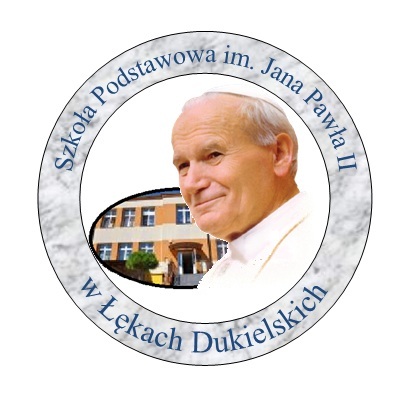                                                                                                                     Klaudia Miśkowicz 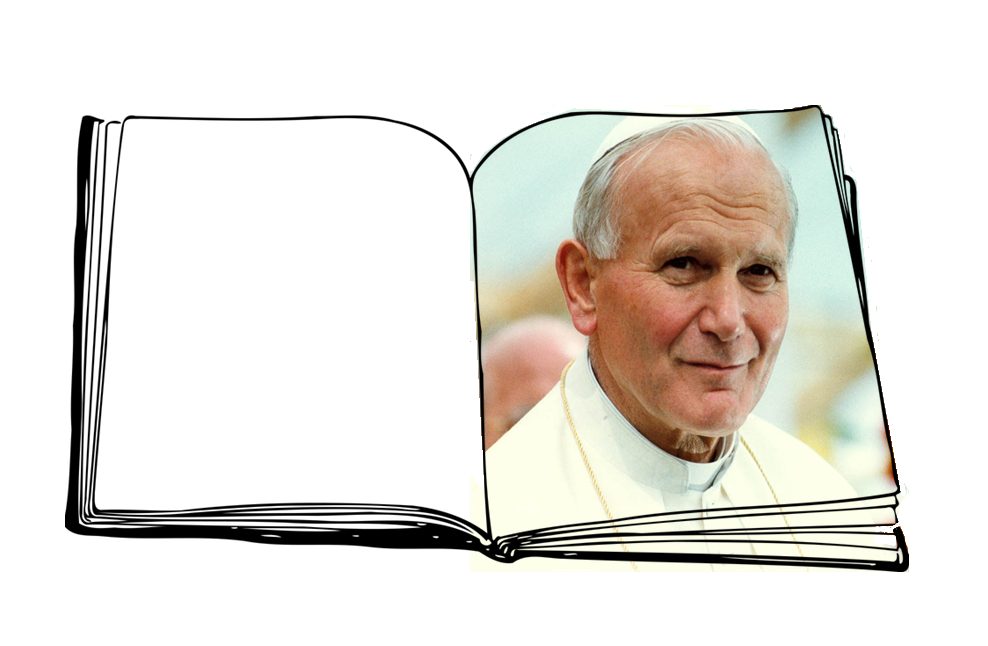 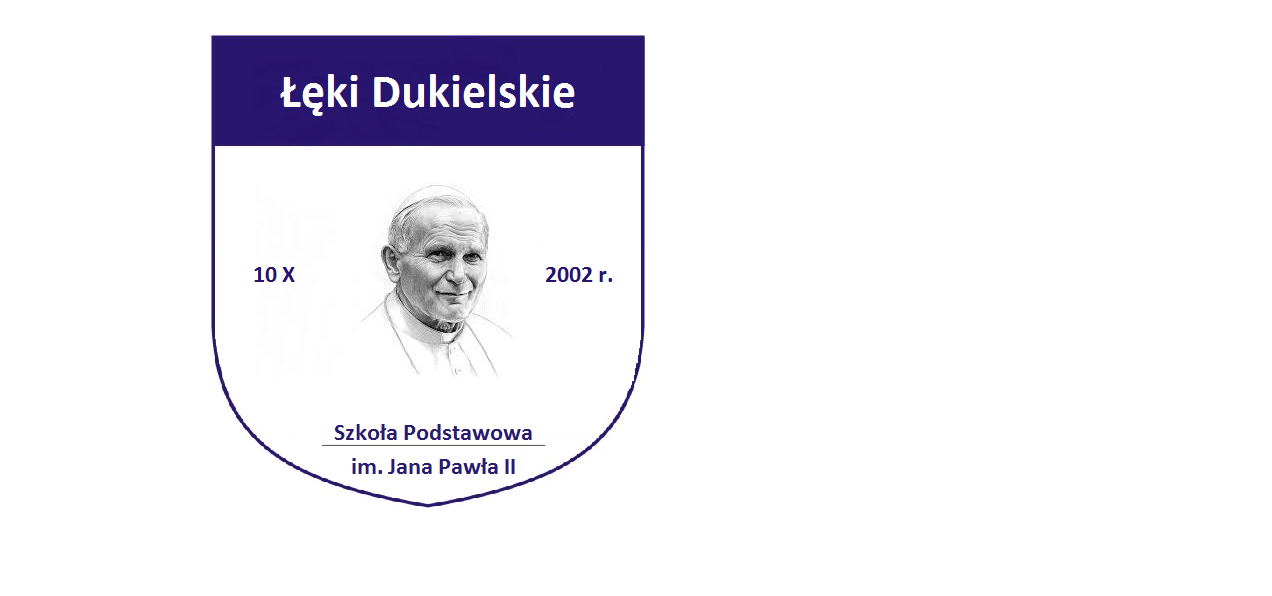 